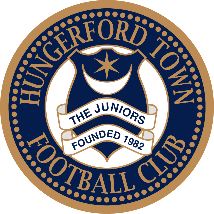 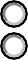 HTJFC - Incident report formHungerford Town Juniors Football Club are committed to supporting your journey in football and to safeguard our existing teams.On the occasion where you observe, or are involved in an incident, we will investigate and respond appropriately. This form is to be used by club officials, spectators and participants, for reportable incidents that need to be brought o the clubs attention. Please complete and return this form within 48 hours of the incident. Referees should continue to report via The Whole Game System.This form should not be circulated to leagues, clubs or individuals. Please return the completed form to our Secretary and Safeguarding Team (HTJFCSecretary@outlook.com & SafeguardingHTJFC@gmail.com) 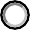 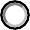 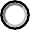 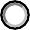 Please note:In order to take action on a complaint we will require to provide the individual or team with all evidence relating to the imcident. All contact details will be redacted, however your name and statement will be shared.Please tick to confirm you are happy for this complaint form to be shared if required:Page intentionally left blank for any additional notes:Match DetailsMatch DetailsMatch DetailsFixturePlease include the name of both clubs and the specific team names e.g. Reds, Kites, Hawks, etc)FixturePlease include the name of both clubs and the specific team names e.g. Reds, Kites, Hawks, etc)Age Group:DateVenueVenueLeagueRefereeRefereeReporter DetailsReporter DetailsNameFANRole with clubRole at matchPhoneEmailDid you witness the incident?	YesNoDate of reportIndividual being reportedIndividual being reportedName (if known)RolePhysical DescriptionPhysical DescriptionNature of incident (Please select all that apply)Nature of incident (Please select all that apply)Nature of incident (Please select all that apply)Threatening or aggressiveDiscriminationAggressive play/coachingphysical behaviour(language or behaviour)(including Respect complaints)Threatening or offensiveRefereeingPoor spectator behaviourLanguage(e.g. referee performance)(including breach of Respect campaignOthers (please specify):Police InvolvementPolice InvolvementYes	Crime Reference NumberYes	Crime Reference NumberNoInvestigating OfficerContact NumberNot SureInvestigating OfficerContact NumberSummary of incidentPlease provide your statement in a chronological order and confirm the time(s), date(s), location(s) and your distance from any incident(s) that you may have witnessed. For each incident please confirm if your view was unobstructed, or impaired. Please provide a detailed physicaldescription of the offender(s) (including, approx. age, height, build, hair / skin colour and any distinguishing features). Please record any offensive language that you heard directly in speech marks (“ “).	2500 characters maxParticipant/Witness Contact DetailsFor individuals under the age of 18, please provide parent/guardian contact detailsParticipant/Witness Contact DetailsFor individuals under the age of 18, please provide parent/guardian contact detailsNameFAN (if known)Role with clubRole at matchPhoneEmailAre they aware of your report?	YesNoCan we contact them?	YesNo